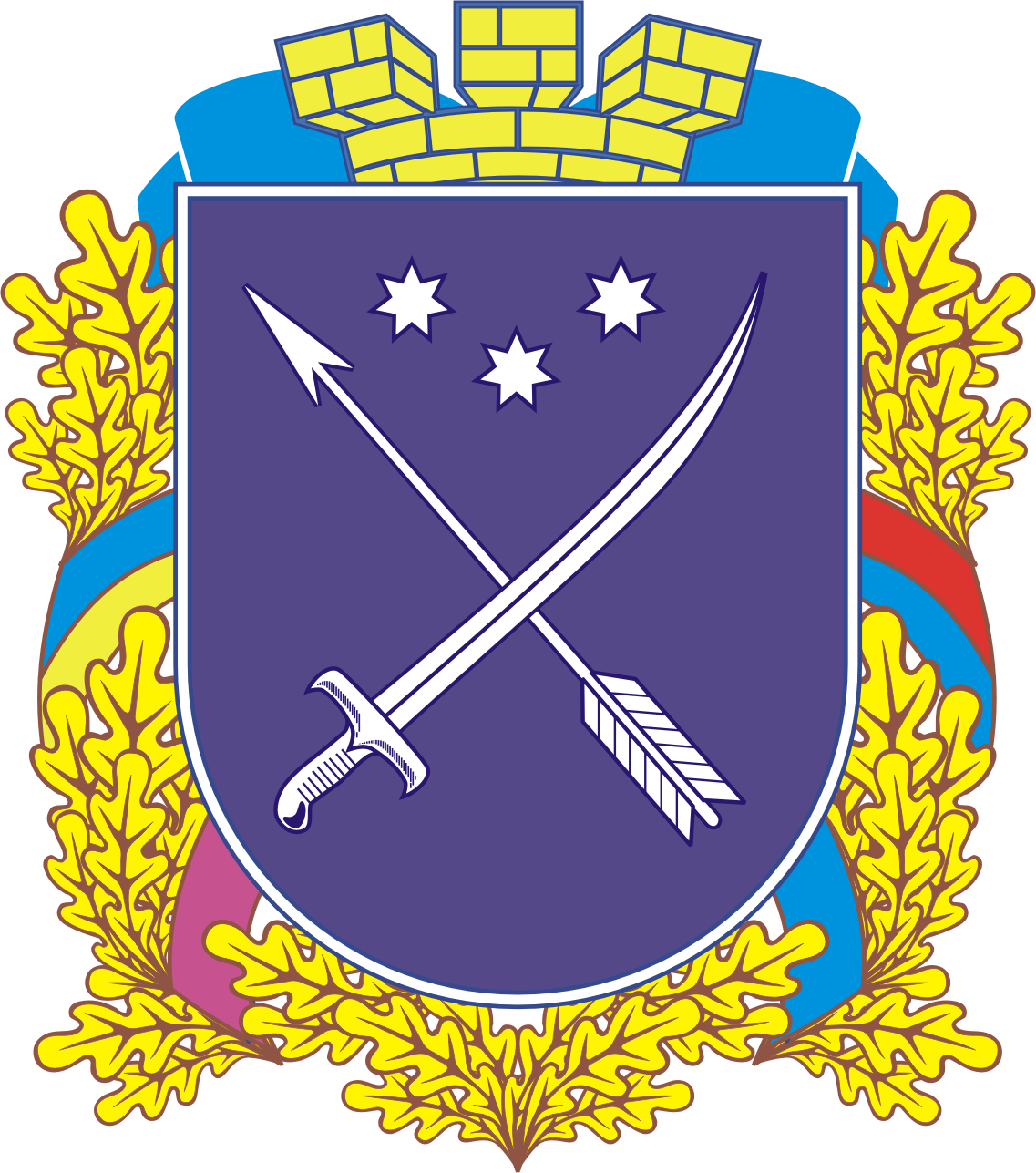 ДНІПРОПЕТРОВСЬКА  МІСЬКА  РАДАVII СКЛИКАННЯ С Е С І Я Р І Ш Е Н Н Я07.09.2016			                                                                              № 21/13Про затвердження Міської  цільо- вої програми «Партиципаторне бюджетування (бюджет участі) у     м. Дніпрі на 2016 – 2020 роки(зі змінами, внесеними рішеннями міської ради:від 21.12.2016 № 12/17; від 13.04.2017 № 24/19; від 20.09.2017 № 24/24;від 22.05.2019 № 8/45;від 24.07.2019 № 17/47)(у рішенні слово «Дніпропетровськ» замінено словом «Дніпро» у відповідних відмінках, згідно з  рішенням міської ради від 21.12.2016 № 12/17)Керуючись ст. 3. 59 пунктом 22 статті 26 Закону України «Про місцеве самоврядування в Україні», з метою розвитку демократичного суспільства і громадянської освіти, удосконалення діалогу між владою і громадою, створення та підтримки повноцінного громадянського простору, вирішення соціально-значущих питань, активізації жителів м. Дніпра щодо участі у бюджетному процесі, міська радаВ И Р І Ш И Л А:Затвердити Міську цільову програму «Партиципаторне бюджетування (бюджет участі) у м. Дніпрі на 2016 – 2020 роки» (додається).(Програма у редакції рішення від 21.12.2016 № 12/17, зі змінами внесеними рішеннями  від 13.04.2017 № 24/19; від 20.09.2017 № 24/24; від 22.05.2019 № 8/45 та від 24.07.2019 № 17/47)2. Департаменту економіки, фінансів та міського бюджету Дніпровської міської ради при формуванні показників міського бюджету на 2016 – 2020 роки передбачити кошти, необхідні для виконання Програми (п. 1 цього рішення).3. Контроль за виконанням цього рішення покласти на заступника міського голови з питань діяльності виконавчих органів, директора департаменту економіки, фінансів та міського бюджету Дніпровської міської ради             Міллера В. В. та голову постійної комісії міської ради з питань бюджету фінансів та місцевого самоврядування Хмельникова А. О.Міський голова                                                                                  Б. А. ФілатовКодифікацію проведено станом на 12.08.2019В. о. директора департаменту інноваційного розвиткуДніпровської міської ради                                                                О. К. КовальПАСПОРТМіської цільової програми «Партиципаторне бюджетування (бюджет участі) у м. Дніпрі на 2016 – 2020 роки»(Паспорт у редакції рішення від 22.05.2019 № 8/45, зі змінами, внесеними рішенням від 24.07.2019 № 17/47)1. Назва Програми: Міська цільова програма «Партиципаторне бюджетування (бюджет участі) у м. Дніпрі на 2016 – 2020 роки».2. Підстава для розроблення Програми: закони України «Про місцеве самоврядування в Україні», Бюджетний кодекс України.3.  Ініціатор розроблення Програми (замовник): Дніпровська міська рада.4. Відповідальні виконавці Програми: Дніпровська міська рада, департамент інноваційного розвитку Дніпровської міської ради, виконавчі органи Дніпровської міської ради, комунальні підприємства, установи та заклади Дніпровської міської ради.5. Обсяги і джерела фінансування Програми: фінансування Програми здійснюється відповідно до чинного законодавства за рахунок коштів міського бюджету та визначається у рішенні міської ради про міський бюджет на відповідний рік.Головними розпорядниками коштів міського бюджету, передбачених на реалізацію Програми, є Дніпровська міська рада та її виконавчі органи.6. Мета Програми: ефективне налагодження системного діалогу органів місцевого самоврядування м. Дніпра з громадськістю в бюджетному процесі для задоволення потреб мешканців міста, створення умов для участі жителів у реалізації повноважень, визначених Законом України «Про місцеве самоврядування в Україні».7. Упровадження Програми здійснюється шляхом розроблення механізму взаємодії виконавчих органів міської ради та громадян у бюджетному процесі із залученням жителів до процесу прийняття рішень на місцевому рівні та розв’язанням найбільш нагальних проблем міста.8. Строк реалізації Програми: 2016 – 2020 роки.9. Прогнозні обсяги та джерела фінансування Програми:(пункт 9 Паспорта у редакції рішення від 24.07.2019 № 17/47)10. Контроль за виконанням Програми здійснює постійна комісія міської ради з питань бюджету, фінансів та місцевого самоврядування, департамент економіки, фінансів та міського бюджету Дніпровської міської ради,  департамент інноваційного розвитку Дніпровської міської ради відповідно до повноважень.Директор департаменту інноваційного розвиткуДніпровської міської ради                                                                Ю. О. ПавлюкКодифікацію проведено станом на 12.08.2019В. о. директора департаменту інноваційного розвиткуДніпровської міської ради                                                                О. К. КовальЗАТВЕРДЖЕНОРішення міської радивід 07.09.2016 № 21/13(у редакції рішення міської ради від 21.12.2016 № 12/17,зі змінами внесеними рішеннями  міської ради:від 13.04.2017 № 24/19;від 20.09.2017 № 24/24;від 22.05.2019 № 8/45;від 24.07.2019 № 17/47)Міська цільова програма«Партиципаторне бюджетування (бюджет участі) у м. Дніпрі на 2016 – 2020 роки»(у Програмі згідно з рішеннями міської ради:- від 21.12.2016 № 12/17 слово «Дніпропетровськ» замінено словом «Дніпро» у відповідних відмінках;- від 22.05.2019  № 8/45 слова «департамент енергоефективних технологій та ініціатив Дніпровської міської ради» замінено словами «департамент інноваційного розвитку Дніпровської міської ради» та слова «управління інформаційних технологій Дніпровської міської ради» замінено словами «департамент інформаційних технологій Дніпровської міської ради»)1. Загальні положенняМіська цільова програма «Партиципаторне бюджетування (бюджет участі)» у м. Дніпрі на 2016 – 2020 роки» (далі – Програма) встановлює та регулює систему взаємодії виконавчих органів міської ради та жителів міста Дніпра щодо реалізації проектів за рахунок коштів міського бюджету.Програма розроблена відповідно до норм Бюджетного кодексу України, Закону України «Про місцеве самоврядування в Україні» з використанням міжнародного досвіду щодо активізації участі громадян у прийнятті рішень та методології реалізації механізмів бюджету участі у територіальній громаді.Термінологія процесу, порядок подання та процес оцінювання проектів громадян, вимоги до організації і запровадження визначається у Положенні про партиципаторне бюджетування (бюджет участі), яке затверджується рішенням міської ради.Автоматизація керування процесами у рамках реалізації Програми забезпечується за допомогою системи «Громадський проект», яка є онлайн-сервісом (далі – е-сервіс), що дозволяє брати участь у подачі проектів та голосуванні за них, у рамках громадського бюджету м. Дніпра, використовуючи BankID, електронно-цифровий підпис.(розділ 1 Програми у редакції рішення від 22.05.2019 № 8/45)2. Визначення проблеми, на розв’язання якої направлена ПрограмаУ сучасному громадянському суспільстві зросла соціальна активність людей та з’явились активісти, які мають бажання долучатись до вирішення проблем суспільства. У жителів виникають ідеї, як покращити благоустрій територій міста, провести соціальні, культурно-мистецькі, спортивні заходи тощо. Соціальна активність суспільства вимагає створення дієвих інструментів співпраці та залучення громадськості до вирішення питань життєдіяльності міста. Вдалим світовим досвідом щодо технології залучення громадян до процесу підготовки та прийняття рішень є партиципаторне бюджетування, запровадження якого у м. Дніпропетровську було запропоновано у рамках Проекту партиципаторний бюджет (бюджет участі). Таким чином, затвердження Програми створить інструменти залучення громадян до бюджетного процесу, сприятиме запровадженню процесу демокра-тичного обговорення та прийняття рішень, у якому жителі  вирішуватимуть, як розподілити визначену частину бюджету міста, та допоможе зміцнити довіру громадян до органів місцевого самоврядування.3. Мета ПрограмиМетою Програми є ефективне налагодження системного діалогу органів місцевого самоврядування м. Дніпра з громадськістю в бюджетному процесі для задоволення потреб мешканців міста, створення умов для участі жителів у реалізації повноважень, визначених Законом України «Про місцеве самоврядування в Україні».4. Обґрунтування шляхів і засобіврозв’язання проблеми, строки виконання ПрограмиВирішення проблеми здійснюється шляхом розроблення механізму взаємодії виконавчих органів міської ради та громадян у бюджетному процесі із залученням жителів до процесу прийняття рішень на місцевому рівні та розв’язанням найбільш нагальних проблем міста.Виконання Програми розраховано на 2016 – 2020 роки.Завдання та заходи виконання Програми наведено у додатку 1.5. Обсяги і джерела фінансування ПрограмиФінансування Програми здійснюється відповідно до чинного законодавства за рахунок коштів міського бюджету та визначається у рішенні міської ради про міський бюджет на відповідний рік.Головними розпорядниками коштів міського бюджету, передбачених на реалізацію Програми, є виконавчі органи міської ради.6. Контроль за ходом виконання ПрограмиКонтроль за виконанням заходів Програми здійснюють Дніпровська міська рада, департамент економіки, фінансів та міського бюджету Дніпровської міської ради, експертна комісія, департамент з питань енергоефективних технологій та ініціатив Дніпровської міської ради відповідно до їх повноважень.(абзац 1 розділу 6 у редакції рішення від 20.09.2017 № 24/24)Відповідальні виконавці у процесі виконання Програми забезпечують цільове та ефективне використання бюджетних коштів протягом усього терміну реалізації проектів-переможців Програми у межах визначених бюджетних призначень, оприлюднюють звіти про виконання проектів, співпрацюючи з авторами. Після реалізації проекту, звіт , який включає фото та інші матеріали, розміщують на е-сервісі «Громадський проект» та офіційному Інтернет-порталі Дніпровської міської ради (http://www/dniprorada.gov.ua//).7. Очікувані результати виконанняПрограми Очікуваними результатами виконання Програми є:7.1. Створення ефективного механізму взаємодії виконавчих органів міської ради та жителів м. Дніпра в бюджетному процесі.7.2. Залучення жителів до процесу прийняття рішень органів місцевого самоврядування.7.3. Формування довіри громадян до органів місцевого самоврядування.7.4. Підвищення відкритості діяльності органів місцевого самовряду-вання.7.5. Підвищення рівня прозорості процесу прийняття рішень шляхом надання жителям міста Дніпра можливості безпосереднього впливу на бюджетну політику.7.6. Вирішення питань, які найбільше хвилюють жителів міста.8. Звітність про хід виконання ПрограмиУ кінці кожного року відповідальний за реалізацію проектів головний розпорядник бюджетних коштів складає підсумковий річний звіт про результати виконання проектів, який оприлюднює на Інтернет-порталі Дніпровської міської ради (http://www/dniprorada.gov.ua//) до кінця місяця, наступного за звітним, та подає з пояснювальною запискою до департаменту інноваційного розвитку Дніпровської міської ради.(розділ 8 Програми у редакції рішення від 20.09.2017 № 24/24)Директор департаменту інноваційного розвиткуДніпровської міської ради			                                         Ю. О. Павлюк			                               Кодифікацію проведено станом на 12.08.2019В. о. директора департаменту інноваційного розвиткуДніпровської міської ради                                                                    О. К. КовальДодаток 1до Міської цільової програми «Партиципаторне бюджетування (бюджет участі) у      м. Дніпрі на 2016 – 2020 роки»(у редакції рішення від 24.07.2019 № 17/47)Завдання та заходи з виконання Міської цільової програми «Партиципаторне бюджетування (бюджет участі) у м. Дніпрі на 2016 – 2020 роки»Директор департаменту інноваційного розвиткуДніпровської міської ради                                                                                                                                             Ю. О. ПавлюкКодифікацію проведено станом на 12.08.2019В. о. директора департаменту інноваційного розвиткуДніпровської міської ради                                                                                                                                            О. К. КовальДодаток 2до Міської цільової програми «Партиципаторне бюджетування (бюджет участі) у  м. Дніпрі на 2016 – 2020 роки»(у редакції рішення від 20.09.2017 № 24/24, зі змінами, внесеними рішенням від 22.05.2019 № 8/45)Очікуванні результати виконання Міської цільової програми «Партиципаторне бюджетування (бюджет участі)у м. Дніпрі на 2016 – 2020 роки»Директор департаменту з питань енергоефективнихтехнологій та ініціатив Дніпровської міської ради									                             Д. Ю. СеменніковКодифікацію проведено станом на 12.08.2019В. о. директора департаменту інноваційного розвиткуДніпровської міської ради                                                                                                                                                                               О. К. КовальДжерелафінансу-ванняОбсяг фінансу-вання (тис. грн)У тому числі за роками (тис. грн)У тому числі за роками (тис. грн)У тому числі за роками (тис. грн)У тому числі за роками (тис. грн)У тому числі за роками (тис. грн)Джерелафінансу-ванняОбсяг фінансу-вання (тис. грн)20162017201820192020Міський бюджетДо 0,5 % дохідної частини міського бюджету без урахування міжбюджетних трансфертів1 400.00До 0,5 % дохідної частини міського бюджету без ураху-вання міжбюд-жетних транс-фертівта 50,00До 0,5 % дохідної частини міського бюджету без ураху-вання міжбюд-жетних транс-фертівта 200,00До 0,5 % дохідної частини міського бюджету без ураху-вання міжбюд-жетних транс-фертівта 250,00До 0,5 % дохідної частини міського бюджету без ураху-вання міжбюд-жетних транс-фертівта 400,00До 0,5 % дохідної частини міського бюджету без ураху-вання міжбюд-жетних транс-фертівта 500,00Найменува- ння завданняНайменування заходуЗамовник і відповідальний за виконання заходуДжерело фінансу-ванняПрогнозний обсяг фінансових ресурсів для виконання завдань,       тис. грн.Прогнозний обсяг фінансових ресурсів для виконання завдань,       тис. грн.Прогнозний обсяг фінансових ресурсів для виконання завдань,       тис. грн.Прогнозний обсяг фінансових ресурсів для виконання завдань,       тис. грн.Прогнозний обсяг фінансових ресурсів для виконання завдань,       тис. грн.Прогнозний обсяг фінансових ресурсів для виконання завдань,       тис. грн.Найменува- ння завданняНайменування заходуЗамовник і відповідальний за виконання заходуДжерело фінансу-ванняУсього 2016 - 2020 рр. 2016 р. 2017 р. 2018 р. 2019 р. 2020 р.123456789101. Інформа-ційна і промо-ційна кампаніяРекламно-просвітницькі заходи щодо поширення серед населення інформації про засади та реаліза- цію бюджету участі (виготовлення та розповсюдження рекламної продукції, матеріально-технічне та організаційне забезпечення прове-дення семінарів, тренінгів, фору-мів, ярмарок проектів для членів територіальної громади міста та інших зацікавлених осіб, здійс-нення поширення інформації шляхом інтернет-реклами, прове-дення інших заходів з метою інформування населення)Департамент іннова-ційного розвитку Дніпровської міської ради; департамент з питань місцевого самоврядування, внутрішньої та інформаційної політики Дніпровської міської ради; департамент інформаційних технологій Дніпровської міської ради; громадські організаціїМіський бюджет600,0050,00100,00125,00150,00175,00123456789102. Забезпечен-ня процесу партиципа-торного бюджетування (бюджету участі)2.1. Обслуговування та технічна підтримка системи «Громадський проект»Департамент інноваційного розвитку Дніпров-ської міської ради; районні у місті ради; депутати міської ради; громадські організації-100,00150,002. Забезпечен-ня процесу партиципа-торного бюджетування (бюджету участі)2.2. Організація процесу голосу-вання за проектиДепартамент інноваційного розвитку Дніпров-ської міської ради; районні у місті ради; депутати міської ради; громадські організації-550,00-100,00125,0070,0075,002. Забезпечен-ня процесу партиципа-торного бюджетування (бюджету участі)2.3. Підведення підсумків процесу партиципаторного бюджетування (бюджету участі) Департамент інноваційного розвитку Дніпров-ської міської ради; районні у місті ради; депутати міської ради; громадські організації-----80,00100,003. Реалізація проектів та оцінка процесу3.1. Визначення виконавчих органів міської ради, відповідаль-них за реалізацію проектів-пере-можців та включення головними розпорядниками коштів до бюд-жетних запитів на відповідний бюджетний період проектів-пере-можців згідно з вимогами чинного законодавстваДепартамент інноваційного розвитку Дніпровської міської ради; інші виконавчі органи міської ради; комунальні підприємства та заклади Дніпровської міської ради; об’єднання співвласників багатоквартирних будинків; районні у місті ради; депутати міської ради; громадські організації(за погодженням)Міський бюджет------3. Реалізація проектів та оцінка процесу3.2. Виконання головними  розпо-рядниками бюджетних коштів проектів-переможцівДепартамент інноваційного розвитку Дніпровської міської ради; інші виконавчі органи міської ради; комунальні підприємства та заклади Дніпровської міської ради; об’єднання співвласників багатоквартирних будинків; районні у місті ради; депутати міської ради; громадські організації(за погодженням)Міський бюджет------3. Реалізація проектів та оцінка процесу3.3. Подання звітів про виконання проектів до департаменту іннова-ційного розвитку  Дніпровської міської ради і департаменту економіки, фінансів та міського бюджету Дніпровської міської радиДепартамент інноваційного розвитку Дніпровської міської ради; інші виконавчі органи міської ради; комунальні підприємства та заклади Дніпровської міської ради; об’єднання співвласників багатоквартирних будинків; районні у місті ради; депутати міської ради; громадські організації(за погодженням)Міський бюджетДо 0,5 % дохідної частини міського бюджету без урахування міжбюджет-них транс-фертівДо 0,5 % дохідної частини міського бюджету без урахування міжбюджет-них транс-фертівДо 0,5 % дохідної частини міського бюджету без урахування міжбюджет-них транс-фертівДо 0,5 % дохідної частини міського бюджету без урахування міжбюджет-них транс-фертівДо  0,5 % дохідної частини міського бюджету без урахування міжбюджет-них транс-фертівДо 0,5 % дохідної частини міського бюджету без урахування міжбюджет-них транс-фертів3. Реалізація проектів та оцінка процесу3.4. Розміщення звітів про виконання проектів на е-сервісі «Громадський проект» і на офіційному веб-сайті Дніпровської міської радиДепартамент інноваційного розвитку Дніпровської міської ради; інші виконавчі органи міської ради; комунальні підприємства та заклади Дніпровської міської ради; об’єднання співвласників багатоквартирних будинків; районні у місті ради; депутати міської ради; громадські організації(за погодженням)Міський бюджет------12345678910Усього за ПрограмоюУсього за ПрограмоюУсього за ПрограмоюДо 0,5 % дохідної частини міського бюджету без ураху-вання міжбюд-жетних транс-фертів та 1 400.00До 0,5 % дохідної частини міського бюджету без ураху-вання міжбюд-жетних транс-фертів та 50,00До 0,5 % дохідної частини міського бюджету без ураху-вання міжбюд-жетних транс-фертів та 200,00До 0,5 % дохідної частини міського бюджету без ураху-вання міжбюд-жетних транс-фертів та 250,00До 0,5 % дохідної частини міського бюджету без ураху-вання міжбюд-жетних транс-фертів та 400,00До 0,5 % дохідної частини міського бюджету без ураху-вання міжбюд-жетних транс-фертів та 500,00№п/пОчікувані показникиОдиниця виміру201620172018201920201Витрати1.1.Рекламно-просвітницькі заходи щодо поширення серед населення інформації про засади та реалізацію бюджету участітис. грн.-1001251501751.2.Організація процесу голосування за проектитис. грн.-1001251501751.3.Реалізація проектів переможцівгрн. % дохідної частини міського бюджету без урахування міжбюджетних трансфертів-До 0,5%До 0,5%До 0,5%До 0,5%1.4.Обслуговування та технічна підтримка системи «Громадський проект»Кількість місяців---712очікуванні результати виконання Програми доповнено підпунктом 1.4 у редакції рішення від 22.05.2019 № 8/45очікуванні результати виконання Програми доповнено підпунктом 1.4 у редакції рішення від 22.05.2019 № 8/45очікуванні результати виконання Програми доповнено підпунктом 1.4 у редакції рішення від 22.05.2019 № 8/45очікуванні результати виконання Програми доповнено підпунктом 1.4 у редакції рішення від 22.05.2019 № 8/45очікуванні результати виконання Програми доповнено підпунктом 1.4 у редакції рішення від 22.05.2019 № 8/45очікуванні результати виконання Програми доповнено підпунктом 1.4 у редакції рішення від 22.05.2019 № 8/45очікуванні результати виконання Програми доповнено підпунктом 1.4 у редакції рішення від 22.05.2019 № 8/45очікуванні результати виконання Програми доповнено підпунктом 1.4 у редакції рішення від 22.05.2019 № 8/452Продукти2.1.Кількість рекламно-просвітницьких заходівОдиниць-≥ 20≥ 20≥ 20≥ 202.2.Кількість пунктів голосуванняОдиниць-≥ 10≥ 10≥ 10≥ 103 Ефективність та якість3.1.Відсоток виконання проектів%-1001001001003.2.Відсоток залучення жителів%-11,523